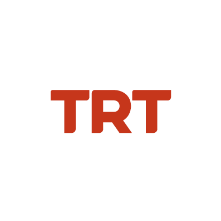 Basın Bülteni		                                                                                             	20.08.2022Saraybosna Film Festivali’nden TRT’ye 3 ÖdülBu yıl 28’incisi gerçekleştirilen Saraybosna Film Festivali’nde TRT ortak yapımı “Klondike” filminin yönetmeni Maryna Er Gorbach, en iyi yönetmen seçildi. TRT ortak yapımı “Günyüzü” projesi “Montenegro Film Center Ödülü”nü alırken TRT ortak yapımı “Tereddüt Çizgisi” projesi de “Post Republic Ödülü”nü kazandı. “Work in Progress” kategorisindeki “TRT Ödülü” ise “Blaga’s Lessons” filminin oldu.Bu yıl 12-19 Ağustos tarihleri arasında gerçekleştirilen 28. Saraybosna Film Festivali’nde kazananlar açıklandı. Doğu Avrupa ve Balkanlar’ın en önemli film festivalinde, TRT ortak yapımı “Klondike” filminin yönetmeni Maryna Er Gorbach “Saraybosna’nın Kalbi En İyi Yönetmen Ödülü”nün sahibi oldu. Festivalin endüstri bölümü “Cinelink”te yarışan TRT ortak yapımları “Günyüzü” ve “Tereddüt Çizgisi” isimli projeler ödül kazanırken, “TRT Ödülü”nü Bulgar yönetmen Stephan Komandarev’in yönettiği “Blaga’s Lessons” filmi aldı. TRT ortak yapımı “Klondike” filmine “Saraybosna’nın Kalbi En İyi Yönetmen Ödülü”  Saraybosna Film Festivali’nin ana yarışma bölümünde yarışan TRT ortak yapımı “Klondike” filminin yönetmeni Maryna Er Gorbach, “Saraybosna’nın Kalbi En İyi Yönetmen Ödülü”nü kazandı. Maryna Er Gorbach’ın yönettiği, Mehmet Bahadır Er’in yapımcılığını üstlendiği “Klondike” filmi, 12 Punto 2020’de “TRT Uluslararası Ortak Yapım Ödülü”nü kazanmıştı. Dünya prömiyerini geçtiğimiz ocak ayında Sundance Film Festivali’nde yapan Türkiye – Ukrayna ortak yapımı “Klondike”, festivalde “En İyi Yönetmen Ödülü”nü kazanarak katıldığı birçok önemli festivalden de ödülle döndü. TRT ortak yapımı “Tereddüt Çizgisi” projesi “Post Republic Ödülü”nü kazandıCinelink’in kurgu aşamasındaki projelerin yer aldığı “Work in Progress” bölümünde yarışan TRT ortak yapımı “Tereddüt Çizgisi”, “Post Republic Ödülü”nü kazandı. Selman Nacar’ın yönettiği, Burak Çevik ve Diloy Gülün’ün yapımcılığını üstlendiği film, 12 Punto 2021’de “TRT Ortak Yapım Ödülü” kazanmıştı.TRT ortak yapımı “Günyüzü” projesi “Montenegro Film Center Ödülü”nü kazandıSaraybosna Film Festivali’nin endüstri bölümü Cinelink’in geliştirme aşamasındaki projelerin yer aldığı “Ortak Yapım Marketi”nde yarışan TRT ortak yapımı “Günyüzü” projesi, “Montenegro Film Center Ödülü”nü kazandı. Banu Sıvacı’nın yönetmenliğini, Zeynep Koray’ın yapımcılığını üstlendiği film, 12 Punto 2021’de “TRT Ortak Yapım Ödülü” kazanmıştı. “Cinelink Work in Progress TRT Ödülü” “Blaga’s Lessons” filminin oldu  Cinelink’te kurgu aşamasındaki projelerin yarıştığı “Work in Progress” bölümünde en iyi filme verilen “TRT Ödülü”nü, “Blaga’s Lessons” filmi kazandı. Ödüllü Bulgar yönetmen Stephan Komandarev’in yönettiği filmin yapımcılığını ise Katya Trichkova üstleniyor.